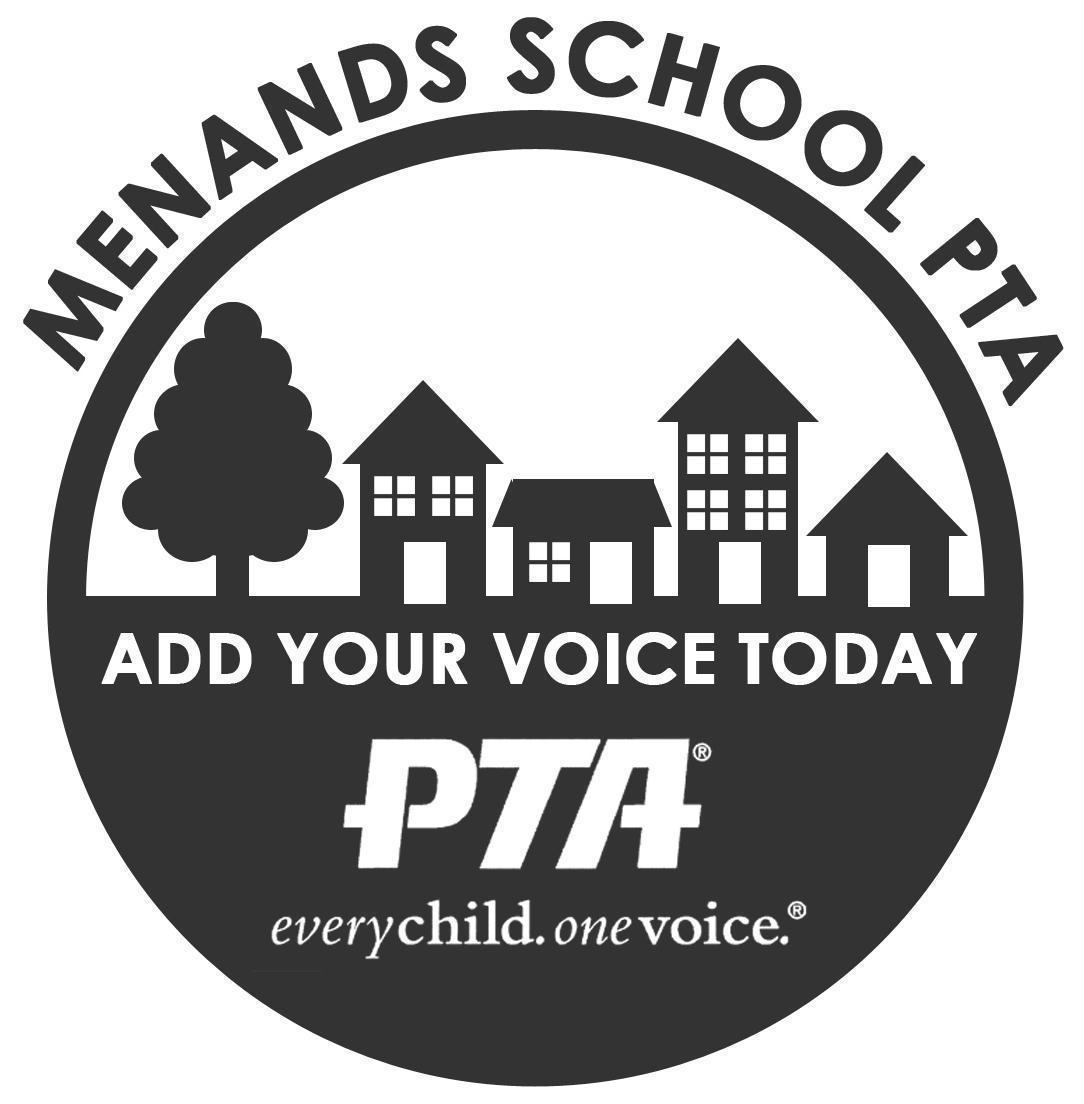 Jessica Klami,, President					Menands School PTALindsey Lipari Vice-President				19 Wards LaneIrena Glogowski, Treasurer					Menands, New York 12204Karthika Pathuri, Secretary				menandsschoolpta.com             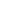 General Meeting AgendaSeptember 20, 20236:30PMWelcome and Introductions:Reading and Approval of Minutes: June 2023 review and approval Principal Report:Ms. WylieMembership Report 40 membersTreasurer/Budget ReportReview of Past Events/FundraisersKindergarten Meet and Greet for 2023-2024 - Lindsey Lipari Mum Sale - Courtney JaskulaUpcoming/Current EventsParents Night Out – 10/13Every Child Travel Safely - 10/19 - Lindsey LipariFall Festival - 11/4 - Jessica KlamiUpcoming FundraisersYard Sale 11/18 - Courtney JaskulaNew BusinessPlanning for 2023-24 Discuss ideas for events and fundraisers Opportunities to volunteer to chair 2023-24 events and fundraisers (see schedule)Announcements/Public CommentsAdjournment2023-2024 PTA Schedule Parents night out Babysitting from 5-7:30 Friday October 13 thEvery Child Travels Safely Thursday October 19 th 5-7pmReadathon NovemberPTA Fall Fest 1pm-3pm November 4 thPTA Meeting Wednesday November 15 th 6:30PTA Yard Sale November 18 thHoffmans Car wash Sale—Month of DecemberMiddle School Fun night—December 1 st 6:00-7:30Wednesday December 20 th —Spaghetti Supper Dine IN 5:00-7:30PTA Raffle- Month of JanuaryPaint Night—Tuesday Jan 24th 6pm-7:30PTA Meeting-Wednesday January 10 th 6:30Parents night out Babysitting from 5-7:30 Friday February 9 thPancake Breakfast Saturday March 3rd—DINE IN 9AM-11AMMiddle School Fun night—Friday March 9 th 6pm-7:30PTA Meeting-Wednesday March 14 th 6:30Flower Sale during Drama productionPTA Spring Fest Saturday April 28th 1-3pmMulticultural celebration Thursday May 10 th 5-7:30PTA Meeting Wednesday May 23 rd 6:30Spring Book Fair?PTA Staff Appreciation Luncheon